                                      C U R R I C U L U M   V I T A E                                                                                        SAJ ID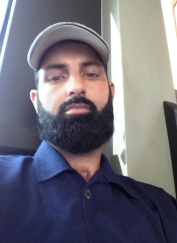 SAJID.366422@2freemail.com    CAREER OBJECTIVE:To work hard with sincerity and devotion to achieve the desired result.To gain knowledge which is power for getting maximum output towards objectivesTo create friendly atmosphere in working to obtain maximum output.To become a famous and attractive leader who guide followers towards right path.EDUCATION:EXPERIENCES:											Worked in Gadoon Textiles Mills Ltd Gadoon Swabi , from  2001 to  2002 as a HR Clerk.Worked in Gadoon Textiles Mills Ltd Gadoon Swabi, from  2002 to  2004 as a Camp In charge.Worked in Gadoon Textiles Mills Ltd Gadoon Swabi from  31-11-2004 to 01-03-2007 as a Store Keeper. Worked in Amin Paper Board Mills Hattar Haripur from  01-08-2007 to 07-10-2008 as a Store Keeper.Worked in Crescent Textile Hattar Haripur from 01-12-2008 to 31-12-2009 as a Time Keeper.Worked in Crescent Textile Hattar Haripur from 01-01-2010 to 30-08-20014 as a Camp In charge. with responsibilities of:Accommodation problem of employee and solve. Maintain the discipline among EmployeesTake action any illegal activityDealing the problem of salary of new employeesResponsible to give the First Aid to employeesshifting of employees from one camp to other campMaintenance of the campIn case of death immediate inform to head office Current Employment:  (sep2014)Working in Transguard group from SEP 2014 in Danata FM Air Side Operations as a member of (Ramp handling service loading & offloading) man power” Terminal 2 Ramp.Trainings:(DGR) Dangerous good cat8.(ASA) Aviation security awareness.(LOFT) Loading & offloading training Ramp Service(RSI) Ramp safety induction.Ms Word, Ms Excel, Ms PowerPointInstalling of Windows XP, 7 Using of Bar Code ReaderLanguagesEnglishUrduHindkoINTERESTReading books, Magazines,Games Playing & WatchingTravellingDEGREEINSTITUTEYEARDIVISIONFABISE Abbottabad20022nd DivisionS.S.C (Science)BISE Abbottabad2000Ist Division